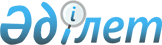 Об утверждении Положения государственного учреждения "Аппарат Актогайского районного маслихата"
					
			Утративший силу
			
			
		
					Решение маслихата Актогайского района Павлодарской области от 3 марта 2016 года № 249/57. Зарегистрировано Департаментом юстиции Павлодарской области 28 марта 2016 года № 5024. Утратило силу решением маслихата Актогайского района Павлодарской области от 12 января 2018 года № 153/27 (вводится в действие со дня его первого официального опубликования)
      Сноска. Утратило силу решением маслихата Актогайского района Павлодарской области от 12.01.2018 № 153/27 (вводится в действие со дня его первого официального опубликования).
      В соответствии Законом Республики Казахстан от 23 января 2001 года "О местном государственном управлении и самоуправлении в Республике Казахстан", Законом Республики Казахстан от 1 марта 2011 года "О государственном имуществе", Указом Президента Республики Казахстан от 29 октября 2012 года № 410 "Об утверждении Типового положения государственного органа Республики Казахстан" Актогайский районный маслихат РЕШИЛ:
      1. Утвердить прилагаемое Положение государственного учреждения "Аппарат Актогайского районного маслихата".
      2. Контроль за выполнением данного решения возложить на руководителя аппарата маслихата Актогайского района.
      3. Настоящее решение вводится в действие по истечении десяти календарных дней после дня его первого официального опубликования. Положение о государственном учреждении
"Аппарат Актогайского районного маслихата" 1. Общие положения
      1. Государственное учреждение "Аппарат Актогайского районного маслихата" является государственным органом Республики Казахстан, обеспечивающим деятельность Актогайского районного маслихата и работу депутатов районного маслихата.
      2. Государственное учреждение "Аппарат Актогайского районного маслихата" ведомств не имеет.
      3. Государственное учреждение "Аппарат Актогайского районного маслихата" осуществляет свою деятельность в соответствии с Конституцией и законами Республики Казахстан, актами Президента и Правительства Республики Казахстан, иными нормативными правовыми актами, а также настоящим Положением.
      4. Государственное учреждение "Аппарат Актогайского районного маслихата" является юридическим лицом в организационно-правовой форме государственного учреждения, имеет печать и штампы со своим наименованием на государственном языке, бланки установленного образца, в соответствии с законодательством Республики Казахстан счета в органах казначейства.
      5. Государственное учреждение "Аппарат Актогайского районного маслихата" вступает в гражданско-правовые отношения от собственного имени.
      6. Государственное учреждение "Аппарат Актогайского районного маслихата" имеет право выступать стороной гражданско-правовых отношений от имени государства, если оно уполномочено на это в соответствии с законодательством.
      7. Государственное учреждение "Аппарат Актогайского районного маслихата" по вопросам своей компетенции в установленном законодательством порядке принимает решения, оформляемые распоряжениями секретаря Актогайского районного маслихата и другими актами, предусмотренными законодательством Республики Казахстан.
      8. Структура и лимит штатной численности государственного учреждения "Аппарат Актогайского районного маслихата" утверждаются в соответствии с действующим законодательством.
      9. Местонахождение государственного учреждения "Аппарат Актогайского районного маслихата": Республика Казахстан, Павлодарская область, 140200, Актогайский район, село Актогай, улица Абая, 77.
      10. Полное наименование государственного учреждения – "Ақтоғай аудандық мәслихат аппараты" мемлекеттік мекемесі, государственное учреждение "Аппарат Актогайского районного маслихата".
      11. Режим работы государственного учреждения "Аппарат Актогайского районного маслихата" устанавливается правилами внутреннего трудового распорядка и не должен противоречить нормам трудового законодательства Республики Казахстан.
      Режим работы государственного учреждения "Аппарат Актогайского районного маслихата" устанавливается в следующем порядке: с 9.00 до 18.30 часов, обеденный перерыв с 13.00 до 14.30 часов, при пятидневной рабочей недели, выходные дни: суббота – воскресенье.
      12. Учредителем государственного учреждения "Аппарат Актогайского районного маслихата" является государство в лице акимата Актогайского района.
      13. Настоящее Положение является учредительным документом государственного учреждения "Аппарат Актогайского районного маслихата".
      14. Финансирование деятельности государственного учреждения "Аппарат Актогайского районного маслихата" осуществляется из местного бюджета.
      15. Государственному учреждению "Аппарат Актогайского районного маслихата" запрещается вступать в договорные отношения с субъектами предпринимательства на предмет выполнения обязанностей, являющихся функциями государственного учреждения "Аппарат Актогайского районного маслихата". 2. Миссия, цель, предмет деятельности, основные задачи,
функции, права и обязанности государственного учреждения
"Аппарат Актогайского районного маслихата"
      16. Миссия государственного учреждения "Аппарат Актогайского районного маслихата": обеспечение деятельности маслихата Актогайского района, его органов и депутатов.
      17. Целью государственного учреждения "Аппарат Актогайского районного маслихата" является обеспечение деятельности депутатов по реализации их полномочий на подведомственной территории.
      18. Предметом деятельности государственного учреждения "Аппарат Актогайского районного маслихата" является информационно-аналитическое, организационно-правовое и материально-техническое обеспечение деятельности маслихата Актогайского района.
      19. Основные задачи:
      1) реализация политики Президента Республики Казахстан по охране и укреплению государственного суверенитета, конституционного строя, обеспечению безопасности, территориальной целостности Республики Казахстан, прав и свобод граждан;
      2) реализация стратегии социально-экономического развития Республики Казахстан, осуществление основных направлений государственной, социально-экономической политики и управления социальными и экономическими процессами района;
      3) осуществление мер по укреплению законности и правопорядка, повышению уровня правосознания граждан и их активной гражданской позиции в общественно-политической жизни страны;
      4) содействие в реализации конституционных принципов общественного согласия и политической стабильности, казахстанского патриотизма в решении наиболее важных вопросов района демократическими методами;
      5) обеспечение повышения квалификации и переподготовка сотрудников аппарата маслихата.
      20. Функции:
      1) оказание организационных, документационных, правовых, информационно-аналитических услуг депутатам районного маслихата;
      2) контроль за выполнением проектов нормативных правовых актов и иных проектов решений, на рассмотрение районного маслихата, осуществление мониторинга нормативных-правовых актов принятых районным маслихатом;
      3) определение расходов на обеспечение деятельности маслихата, возмещение командировочных расходов, обеспечение депутатов необходимыми канцелярскими принадлежностями и иными товарами для осуществления депутатской деятельности;
      4) организация публикаций в средствах массовой информации сведений о деятельности маслихата, нормативно-правовых актов, принимаемых районным маслихатом;
      5) сбор, анализ информации, отчетов руководителей исполнительных органов, подготовка справок о результатах деятельности государственных органов, отчитывающихся о своей деятельности перед депутатами районного маслихата;
      6) направление сотрудников аппарата районного маслихата на курсы переподготовки и повышения квалификации.
      21. Права и обязанности:
      1) обеспечение соблюдениия регламента Актогайского районного маслихата в пределах своей компетенции;
      2) запрашивать в установленном порядке т государственных органов и должностных лиц, иных организаций и граждан информацию, справки, отчеты, проекты решений, сведения о публикации в средствах массовой информации проектов нормативно-правовых актов, заключений научных экспертиз и экспертных советов, необходимые согласования по внесенным проектам решений районным маслихатом и иную документацию по вопросам повестки дня сессии и заседаний постоянных (временных) комиссий;
      3) привлекать работников государственных органов и иных организаций к участию в проработке вопросов, относящихся к компетенции районного маслихата, создавать временные рабочие группы для выработки соответствующих решений;
      4) направлять запросы в государственные органы и учреждения в целях обеспечения своевременности рассмотрения и реализации запросов депутатов и депутатских предложений;
      5) осуществлять контроль за сроками и результатом исполнения обращений граждан, адресованных в районный маслихат;
      6) оказывать консультативно-методическую, информационную, организационно-техническую и иную помощь должностным лицам и государственным органам по вопросам, входящим в компетенцию районного маслихата. 3. Организация деятельности государственного учреждения
"Аппарат Актогайского районного маслихата"
      22. Руководство государственным учреждением "Аппарат Актогайского районного маслихата" осуществляется секретарем Актогайского районного маслихата, который является первым руководителем и несет персональную ответственность за выполнение возложенных на государственное учреждение "Аппарат Актогайского районного маслихата" задач и осуществление им своих функций.
      23. Секретарь Актогайского районного маслихата избирается из числа депутатов открытым или тайным голосованием большинством голосов от общего числа депутатов и освобождается от должности маслихатом на сессии.
      24. Полномочия секретаря Актогайского районного маслихата:
      1) организует подготовку сессии маслихата и вопросов, вносимых на ее рассмотрение, обеспечивает составление протокола и вместе с председателем 
      сессии подписывает решения, иные документы, принятые или утвержденные на сессии маслихата;
      2) содействует депутатам маслихата в осуществлении ими своих полномочий, обеспечивает их необходимой информацией, рассматривает вопросы, связанные с освобождением депутатов от выполнения служебных обязанностей для участия в сессиях маслихата, в работе его постоянных комиссий и иных органов, и в избирательных округах;
      3) контролирует рассмотрение запросов депутатов и депутатских обращений;
      4) руководит деятельностью аппарата маслихата, назначает на должность и освобождает от должности его служащих;
      5) регулярно представляет в маслихат информацию об обращениях избирателей и о принятых по ним мерах;
      6) организует взаимодействие маслихата с иными органами местного самоуправления;
      7) организует проверку подлинности собранных подписей депутатов маслихата, инициирующих вопрос о выражении недоверия акиму в соответствии с Законом Республики Казахстан "О местном государственном управлении и самоуправлении в Республике Казахстан";
      8) по вопросам своей компетенции издает распоряжения;
      9) координирует деятельность постоянных комиссий и иных органов маслихата, и депутатских групп;
      10) представляет маслихат в отношениях с государственными органами, организациями, органами местного самоуправления и общественными объединениями;
      11) обеспечивает опубликование решений маслихата, определяет меры по контролю за их исполнением;
      12) выполняет по решению маслихата иные функции;
      13) секретарь маслихата не вправе состоять в постоянных комиссиях маслихата;
      14) в установленном законодательством порядке и в пределах всоей компетенции поощряет и налагает дисциплинарные взыскания на работников аппарата;
      15) принимает меры, направленные на противодействие коррупции в государственном учреждении "Аппарат Актогайского районного маслихата" и несет персональную ответственность за принятие антикоррупционных мер;
      16) выполняет иные функции в соответствии с действующим законодательством Республики Казахстан и по решению Актогайского районного маслихата.
      При отсутствии секретаря маслихата по решению председателя сессии маслихата его полномочия временно осуществляются председателем одной из постоянных комиссий маслихата или депутатом маслихата.
      25. Аппарат Актогайского районного маслихата возглавляется секретарем Актогайского районного маслихата, назначаемым на должность и освобождаемым от должности в соответствии с действующим законодательством Республики Казахстан.
      26. Взаимоотношения между государственным учреждением "Аппарат Актогайского районного маслихата" и уполномоченным органом по управлению коммунальным имуществом (местным исполнительным органом) регулируются действующим законодательством Республики Казахстан.
      27. Взаимоотношения между государственным учреждением "Аппарат Актогайского районного маслихата" и уполномоченным органом соответствующей отрасли (местным исполнительным органом) регулируются действующим законодательством Республики Казахстан.
      28. Взаимоотношения между администрацией государственного учреждения "Аппарат Актогайского районного маслихата" с трудовым коллективом определяется в соотвествии с Трудовым Кодексом Республики и коллективным договором. 4. Имущество государственного учреждения "Аппарат
Актогайского районного маслихата"
      29. Государственное учреждение "Аппарат Актогайского районного маслихата" может иметь на праве оперативного управления обособленное имущество в случаях, предусмотренных законодательством.
      Имущество государственного учреждения "Аппарат Актогайского районного маслихата" формируется за счет имущества, переданного ему собственником, а также имущества (включая денежные доходы), приобретенного в результате собственной деятельности и иных источников, не запрещенных законодательством Республики Казахстан.
      30. Имущество, закрепленное за государственным учреждением "Аппарат Актогайского районного маслихата" относится к коммунальной собственности.
      31. Государственное учреждение "Аппарат Актогайского районного маслихата" не вправе самостоятельно отчуждать или иным способом распоряжаться закрепленным за ним имуществом и имуществом, приобретенным за счет средств, выданных ему по плану финансирования, если иное не установлено законодательством. 5. Реорганизация и упразднение (ликвидация) государственного
учреждения "Аппарат Актогайского районного маслихата"
      32. Реорганизация и упразднение государственного учреждения "Аппарат Актогайского районного маслихата" осуществляются в соответствии с законодательством Республики Казахстан.
      33. При ликвидации государственного учреждения "Аппарат Актогайского районного маслихата" имущество, оставшееся после удовлетворения требований кредиторов, остается в районной коммунальной собственности.
					© 2012. РГП на ПХВ «Институт законодательства и правовой информации Республики Казахстан» Министерства юстиции Республики Казахстан
				
      Председатель сессии

Л. Дисенова

      Секретарь маслихата

Т. Муканов
Утверждено
решением районного маслихата
от 3 марта 2016 года № 249/57